INDIAN INSTITUTE OF TECHNOLOGY KANPUR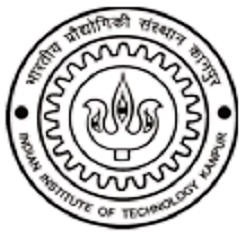 Visitors’ Hostel & Allied ServicesIntegrated Requisition Form for Conference Facilities/ HallsDetails of the Event:Requisition for(Choose the appropriate Facility)Other Requirements:Bill(s) to be settled by:Indenter’s Profile:Approvals:*See overleaf for guidelinesFor office use only Regn.No.:INDIAN INSTITUTE OF TECHNOLOGY KANPURVisitors’ Hostel & Allied ServicesIntegrated Requisition Form for Conference Facilities/ HallsNorms & guidelines for using conferencing facilitiesThis booking is purely provisional and will be done on First-Come-First Served basis.Booking Procedure: Duly filled-in requisition forms  should  be  submitted  at the reception of VH during office hours on all working days.Cancellation Procedure: Duly filled-in form should be submitted at the front office of  Visitors’ Hostel  as early as possible to  avoid cancellation charges.No Telephonic bookings/ cancellations will be entertained..Priority is given to Institute activities followed by Departmental and Project related activities and other entitled groups.No hall/ room or lawn shall be allotted for conducting private functions.Use of DJ and public address system is prohibited.Consumption of Narcotics/Alcoholic drinks etc is strictly prohibited within the premises.Cleanliness of the premises must be maintained at all times during use. Walls, floors, doors etc. should not be disfigured with notices, posters or marks of any kind. In particular, spitting out paan is strictly prohibited.Cooking and or serving refreshments is  prohibited  inside  the  'Outreach  69- 80' building.Cooking is only permitted (i) at the open place between SAC and Outreach building at Outreach and (ii) at the backside of the kitchen of Visitors' HostelOnce the activity is over, it is the user's responsibility to get the lawns cleaned by the Caterer.Violation of any of the instructions contained in these guidelines may attract penal action.Tariff: See circular on the webpage (http\\www.iitk.ac.in\vh).****************Sl.No.Name of FacilityMax. CapacityDateDateTimeSl.No.Name of FacilityMax. CapacityFromTOTime1.VH Old Dining Hall752.VH Lounge (Round Table)163.VH PBCEC, Lawns2504.VH PBCEC, Conf. Room (U-Shape)185.VH PBCEC, Small Class Room366.VH PBCEC, Big Class Room657.VH PBCEC, Committee Room118.Outreach, Auditorium2109.Outreach, Seminar Room-14010.Outreach, Video-Conf. Room3011.Outreach, Hall of Fame4012.Outreach, Lawn25013.Outreach Center (OC) NOIDA,Meeting Room1614.OC NOIDA, Class Room 1 Class Room 2252515.OC NOIDA, Office Space withMeeting Room08NameDesignationPF.No.DepartmentE-mailSignature*Contact No.Forwarding by HODCertified that the bills be charged directly to my Project A/c No.:Certified that the bill be paid by DR(F&A) from the department budgetApproved as Institute Activity/ Air-condition FunctioningProject CoordinatorHead of DepartmentDy.Director/DirectorStatus of BookingConfirmed	Not ConfirmedVH Booking Office	Manager	Administrator In-chargeVH Booking Office	Manager	Administrator In-charge